PRIJAVNI OBRAZAC PO PROGRAMU POTICAJA RAZVOJA TURIZMA ZA 2022.g. JAČANJE KONKURENTNOSTI SUBJEKATA MALE PRIVREDE - FIZIČKIH I PRAVNIH LICA U TURISTIČKO-UGOSTITELJSKOJ DJELATNOSTIPODACI O PODNOSIOCU PRIJAVENAPOMENA:Korisnici sredstava su dužni pravdati utrošak ukupnih sredstava (ukupna vrijednost projekta)  predviđenih za realizaciju projekta, kako vlastitih tako i dodijeljenih sredstava od strane Ministarstva. Rok za dostavu izvještaja je najkasnije 15 dana od dana isteka roka za  implementaciju projekta. Programom poticaja razvoja turizma za 2022. godinu detaljno je definisana dokumentacija kojom se pravda namjenski utrošak sredstava, a ista će se regulisati i Ugovorom o dodjeli sredstava.Za sva neopravdana i ne namjenski utrošena sredstva Ministarstvo će pokrenuti proceduru povrata istih u skladu sa Zakonom i to za iznos sredstava koji je doznačen od strane Ministarstva, te izreći zabranu pristupa budućim poticajnim sredstvima.Saglasni smo da rezultati Javnog poziva budu objavljeni na web stranici Vlade Kantona (naziv, adresa, iznos sredstva i broj bodova.Svojim potpisom i pečatom pod punom krivičnom, moralnom  i materijalnom odgovornošću potvrđujem istinitost i tačnost gore navedenih podataka, dokumenata i informacija koje su sastavni dio ove prijave, shodno zakonskim propisima u Federaciji BiH.U cilju poštivanja odredbi Zakona o sukobu interesa u organima vlasti u Federaciji BiH od strane izabranih dužnosnika, nosilaca izvršnih funkcija i savjetnika u vršenju javnih funkcija, podnosilac prijave mora poštovati odredbe Zakona o sukobu interesa u organima vlasti u Federaciji BiH („Službene novine Federacije BiH“, broj: 70/08), a naročito odredbe člana 6. kojim se uređuju ulaganja Vlade Kantona u privatna preduzeća.______________________________					__________________________               (mjesto, datum)                                                                   (Potpis odgovornog lica)	           M.P.Obavezna dokumentacija  koju je potrebno dostaviti uz ovaj Prijavni obrazac:Prijava na Javni poziv se vrši putem Prijavnog obrasca koji se preuzima direktno sa web stranice Vlade Kantona www.vladausk.ba.  Fizička lica uz prijavu na Javni poziv obavezno dostavljaju: Izjava o vlastitom učešću finansijskih sredstava za realizaciju projekta (vlastito učešće u ukupnoj vrijednosti projekta minimalno 20%)(ovjerena pečatom podnosioca prijave i potpisana od strane ovlaštene osobe);  Rješenje o registraciji od nadležnog gradskog/općinskog organa (ovjera ne starija od 3 mjeseca od dana objave Javnog poziva); Ovjerena kopija Uvjerenja o poreznoj registraciji (ID broj) (ovjera ne starija od 3 mjeseca od dana objave Javnog poziva); Ovjerena kopija Obavijesti o razvrstavanju subjekta prema djelatnosti usklađeno sa Klasifikacijom djelatnsti KD BiH 2010  (Federalni zavod za statistiku) (ovjera ne starija od 3 mjeseca od dana objave Javnog poziva); Original ili ovjerena kopija Uvjerenja od Porezne uprave o izmirenju direktnih poreza, doprinosa za PIO/MIO i doprinosa za zdravstveno zdravstveno osiguranje za sve uposlene (ne starije od 3 mjeseca od dana objave Javnog poziva);Original ili ovjerena kopija Uvjerenja o urednom izmirenju  indirektnih poreza od Uprave za indirektno oporezivanje (ukoliko je u sistemu PDV-a) (ne starije od 3 mjeseca od dana objave Javnog poziva) ili Izjava podnosioca prijave da isti nije u sistemu PDV-a, potpisana i ovjerena od strane podnosioca prijave;Original ili ovjerena kopija Liste osiguranika izdana od strane Porezne uprave (ne starija od 30 dana od dana objave Javnog poziva);Specifikacija za utvrđivanje dohotka od samostalne djelatnosti (Obrazac SPR-1053) za 2021. godinu ili Rješenje o paušalnom plaćanju poreza;Original ili ovjerena kopija potvrde općinskog/gradskog organa uprave da nije pokrenut postupak gašenja, obustave ili ograničenja poslovne aktivnosti (ne starija od 3 mjeseca od dana objave Javnog poziva);Izjava podnosioca prijave o pripadnosti/nepripadnosti uposlenika sa liste osiguranika o ciljnim skupinama (žene, mladi do 35 godina i osobe sa invaliditetom), potpisana i ovjerena od strane podnosioca prijave; Kopija dokumenta iz kojeg je vidljiv broj transakcijskog računa (ne može se mijenjati u proceduri dodjele sredstava) na koji će se sredstva doznačiti (ugovor, karton deponovanih potpisa, potvrda);Ponude ili predračuni sa uključenom tehničkom specifikacijom troškova izdatih od odgovarajućih poslovnih subjekata za sve namjene utroška sredstava navedene u Prijavnom obrascu.Dostavljene ponude ili predračuni ne mogu biti stariji od dana objave Javnog poziva.Izjava o primljenim pomoćima male vrijednosti (de minimis pomoć), potpisana i ovjerena pečatom podnosioca prijave (dostupna na web stranici Vlade Kantona www.vladausk.ba).Pravna lica uz prijavu na Javni poziv obavezno dostavljaju: Izjava o vlastitom učešću finansijskih sredstava za realizaciju projekta (vlastito učešće u ukupnoj vrijednosti projekta u iznosu od minimalno 50%) (ovjerena pečatom podnosioca prijave i potpisana od strane ovlaštene osobe);Original ili ovjerena kopija Aktualnog izvoda iz sudskog registra (ne stariji od 3 mjeseca od dana objave Javnog poziva);Ovjerena kopija dozvole, saglasnosti ili drugog akta nadležnog organa kojim su utvrđeni uslovi za bavljenje registrovanom djelatnošću (ovjera ne starija od 3 mjeseca od dana objave Javnog poziva);Kopija Rješenje o kategorizaciji;Ovjerena kopija Uvjerenja o poreznoj registraciji (ID broj) (ovjera ne starija od 3 mjeseca od dana objave Javnog poziva); Ovjerena kopija Obavijesti o razvrstavanju subjekta prema djelatnosti usklađeno sa Klasifikacijom djelatnsti KD BiH 2010  (Federalni zavod za statistiku) (ovjera ne starija od 3 mjeseca od dana objave Javnog poziva); Original ili ovjerena kopija Uvjerenja od Porezne uprave o izmirenju direktnih poreza, doprinosa za PIO/MIO i doprinosa za zdravstveno zdravstveno osiguranje za sve uposlene (ne starije od 3 mjeseca od dana objave Javnog poziva); Original ili ovjerena kopija Uvjerenja o urednom izmirenju  indirektnih poreza od Uprave za indirektno oporezivanje (ukoliko je u sistemu PDV-a) (ne starije od 3 mjeseca od dana objave Javnog poziva) ili Izjava podnosioca prijave da isti nije u sistemu PDV-a, potpisana i ovjerena od strane podnosioca prijave;Kopija bilansa stanja i bilans uspjeha za 2021. godinu; Original ili ovjerena kopija potvrde izdane od strane Suda da se ne vodi stečajni ili likvidacioni postupak (ne starija od 3 mjeseca od dana podnošenja prijave);Original ili ovjerena fotokopija Liste osiguranika izdana od strane Porezne uprave (ne starija od 30 dana od dana objave Javnog poziva);Ukoliko pravno lice aplicira sa poslovnom jedinicom registriranoj na adresi kao i pravno lice odnosno osnovni subjekt dostavlja Izjavu o osiguranicima koji obavljaju poslove u poslovnoj jedinici, a nalaze se na Listi osiguranika iz alineje k) ovog stava, ovjerena i potpisana od strane podnosioca prijave;Izjava podnosioca prijave o pripadnosti/nepripadnosti uposlenika sa Liste osiguranika (odnosno sa liste iz alineje l) ukoliko se prijava podnosi na poslovnu jedinicu) o ciljnim skupinama (žene, mladi do 35 godina i osobe sa invaliditetom), potpisana i ovjerena od strane podnosioca prijave; Kopija dokumenta iz kojeg je vidljiv broj transakcijskog računa (ne može se mijenjati u proceduri dodjele sredstava) na koji će se sredstva doznačiti (ugovor, karton deponovanih potpisa, potvrda);Ponude ili predračuni sa uključenom tehničkom specifikacijom troškova izdatih od odgovarajućih poslovnih subjekata za sve namjene utroška sredstava navedene u Prijavnom obrascu. Dostavljena ponuda ili predračun ne mogu biti stariji od dana objave Javnog poziva;Izjava podnosioca prijave da su izmirene obaveze po osnovu uplate boravišne takse  na dan objave Javnog poziva, ovjerena i potpisana od strane podnosioca prijave;Izjava o primljenim pomoćima male vrijednosti (de minimis pomoć), potpisana i ovjerena pečatom podnosioca prijave (dostupna na web stranici Vlade Kantona www.vladausk.ba).Ukoliko pravna lica prijavni obrazac podnose na poslovnu jedinicu, onda dokumente pod e) i f)  treba dostaviti i za osnovni subjekt i za poslovnu jedinicu, uz ostalu traženu dokumentaciju.  Prijave će biti odbačene kao nepotpune i neće biti predmet daljeg razmatranja ako ne sadrže kompletnu dokumentaciju koja se traži Javnim pozivom.Bosna i Hercegovina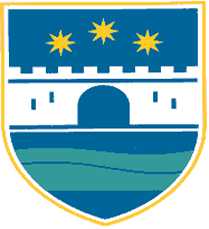 Bosnia and HerzegovinaFederacija Bosne i HercegovineFederation of Bosnia and HerzegovinaUnsko-Sanski KantonThe Una-Sana KantonMINISTARSTVO PRIVREDE MINISTRY OF ECONOMY NAZIV PODNOSIOCA PRIJAVENAZIV PODNOSIOCA PRIJAVENAZIV PODNOSIOCA PRIJAVENAZIV POSLOVNE JEDINICE (ako pravno lice aplicira sa poslovnom jedinicom)NAZIV POSLOVNE JEDINICE (ako pravno lice aplicira sa poslovnom jedinicom)NAZIV POSLOVNE JEDINICE (ako pravno lice aplicira sa poslovnom jedinicom)ADRESA ADRESA ADRESA TELEFON/FAX/e-mailTELEFON/FAX/e-mailTELEFON/FAX/e-mailGRAD/OPĆINAGRAD/OPĆINAGRAD/OPĆINAODGOVORNO LICEODGOVORNO LICEODGOVORNO LICE□  ŽENSKO 	□  MUŠKO□  ŽENSKO 	□  MUŠKO□  ŽENSKO 	□  MUŠKO□  ŽENSKO 	□  MUŠKO□  ŽENSKO 	□  MUŠKO□  ŽENSKO 	□  MUŠKO□  ŽENSKO 	□  MUŠKONAZIV BANKE /FILIJALE(u kojoj je otvoren transakcijski račun i ne može se mjenjati u proceduri jele sredstava)NAZIV BANKE /FILIJALE(u kojoj je otvoren transakcijski račun i ne može se mjenjati u proceduri jele sredstava)NAZIV BANKE /FILIJALE(u kojoj je otvoren transakcijski račun i ne može se mjenjati u proceduri jele sredstava)BROJ TRANSAKCIJSKOG RAČUNABROJ TRANSAKCIJSKOG RAČUNABROJ TRANSAKCIJSKOG RAČUNAIDENTIFIKACIONI BROJ (ID broj)IDENTIFIKACIONI BROJ (ID broj)IDENTIFIKACIONI BROJ (ID broj)OBLIK ORGANIZOVANJAOBLIK ORGANIZOVANJAOBLIK ORGANIZOVANJA□  FIZIČKO LICE □  PRAVNO LICE / poslovna jedinica□  FIZIČKO LICE □  PRAVNO LICE / poslovna jedinica□  FIZIČKO LICE □  PRAVNO LICE / poslovna jedinica□  FIZIČKO LICE □  PRAVNO LICE / poslovna jedinica□  FIZIČKO LICE □  PRAVNO LICE / poslovna jedinica□  FIZIČKO LICE □  PRAVNO LICE / poslovna jedinica□  FIZIČKO LICE □  PRAVNO LICE / poslovna jedinicaVRSTA DJELATNOSTI VRSTA DJELATNOSTI VRSTA DJELATNOSTI ŠIFRA DJELATNOSTI PO KD BiH 2010:ŠIFRA DJELATNOSTI PO KD BiH 2010:ŠIFRA DJELATNOSTI PO KD BiH 2010:ŠIFRA DJELATNOSTI PO KD BiH 2010:NAZIV DJELATNOSTI:NAZIV DJELATNOSTI:NAZIV DJELATNOSTI:KLASIFIKACIJA DJELATNOSTI PO KD BiH 2010:(ako pravno lice aplicira sa poslovnom jedinicom)KLASIFIKACIJA DJELATNOSTI PO KD BiH 2010:(ako pravno lice aplicira sa poslovnom jedinicom)KLASIFIKACIJA DJELATNOSTI PO KD BiH 2010:(ako pravno lice aplicira sa poslovnom jedinicom)ŠIFRA DJELATNOSTI:ŠIFRA DJELATNOSTI:ŠIFRA DJELATNOSTI:ŠIFRA DJELATNOSTI:NAZIV DJELATNOSTI:NAZIV DJELATNOSTI:NAZIV DJELATNOSTI:OBRAZAC PROJEKTASAŽETAK PROJEKTA (Navesti osnovne elemente)OBRAZAC PROJEKTASAŽETAK PROJEKTA (Navesti osnovne elemente)OBRAZAC PROJEKTASAŽETAK PROJEKTA (Navesti osnovne elemente)OBRAZAC PROJEKTASAŽETAK PROJEKTA (Navesti osnovne elemente)OBRAZAC PROJEKTASAŽETAK PROJEKTA (Navesti osnovne elemente)OBRAZAC PROJEKTASAŽETAK PROJEKTA (Navesti osnovne elemente)OBRAZAC PROJEKTASAŽETAK PROJEKTA (Navesti osnovne elemente)OBRAZAC PROJEKTASAŽETAK PROJEKTA (Navesti osnovne elemente)OBRAZAC PROJEKTASAŽETAK PROJEKTA (Navesti osnovne elemente)OBRAZAC PROJEKTASAŽETAK PROJEKTA (Navesti osnovne elemente)OBRAZAC PROJEKTASAŽETAK PROJEKTA (Navesti osnovne elemente)OBRAZAC PROJEKTASAŽETAK PROJEKTA (Navesti osnovne elemente)OBRAZAC PROJEKTASAŽETAK PROJEKTA (Navesti osnovne elemente)Iznos sredstava po jednom korisniku koji se može tražiti od strane Ministarstva je:Minimalan iznos sredstava za fizička lica po jednom korisniku iznosi 1.000,00 KM, a maksimalni iznos sredstava za fizička lica po jednom korisniku iznosi 10.000,00 KM.Minimalan iznos sredstava za pravno lice (ili poslovnu jedinicu ukoliko subjekt aplicira sa poslovnom jedinicom) po jednom korisniku iznosi 3.000,00 KM, a maksimalni iznos sredstava za pravno lice (ili poslovnu jedinicu ukoliko subjekt aplicira sa poslovnom jedinicom) po jednom korisniku iznosi 30.000,00 KM.Ukoliko podnosilac prijave podnosi prijavu samo i isključivo za učešće na domaćim i međunarodnim sajmovima kao izlagač može se odobriti maksimalno do 3.000,00 KM za fizička lica po jednom korisniku i maksimalno do 5.000,00 KM za pravno lice (ili poslovnu jedinicu ukoliko subjekt aplicira sa poslovnom jedinicom) po jednom korisniku. Iznos sredstava po jednom korisniku koji se može tražiti od strane Ministarstva je:Minimalan iznos sredstava za fizička lica po jednom korisniku iznosi 1.000,00 KM, a maksimalni iznos sredstava za fizička lica po jednom korisniku iznosi 10.000,00 KM.Minimalan iznos sredstava za pravno lice (ili poslovnu jedinicu ukoliko subjekt aplicira sa poslovnom jedinicom) po jednom korisniku iznosi 3.000,00 KM, a maksimalni iznos sredstava za pravno lice (ili poslovnu jedinicu ukoliko subjekt aplicira sa poslovnom jedinicom) po jednom korisniku iznosi 30.000,00 KM.Ukoliko podnosilac prijave podnosi prijavu samo i isključivo za učešće na domaćim i međunarodnim sajmovima kao izlagač može se odobriti maksimalno do 3.000,00 KM za fizička lica po jednom korisniku i maksimalno do 5.000,00 KM za pravno lice (ili poslovnu jedinicu ukoliko subjekt aplicira sa poslovnom jedinicom) po jednom korisniku. Iznos sredstava po jednom korisniku koji se može tražiti od strane Ministarstva je:Minimalan iznos sredstava za fizička lica po jednom korisniku iznosi 1.000,00 KM, a maksimalni iznos sredstava za fizička lica po jednom korisniku iznosi 10.000,00 KM.Minimalan iznos sredstava za pravno lice (ili poslovnu jedinicu ukoliko subjekt aplicira sa poslovnom jedinicom) po jednom korisniku iznosi 3.000,00 KM, a maksimalni iznos sredstava za pravno lice (ili poslovnu jedinicu ukoliko subjekt aplicira sa poslovnom jedinicom) po jednom korisniku iznosi 30.000,00 KM.Ukoliko podnosilac prijave podnosi prijavu samo i isključivo za učešće na domaćim i međunarodnim sajmovima kao izlagač može se odobriti maksimalno do 3.000,00 KM za fizička lica po jednom korisniku i maksimalno do 5.000,00 KM za pravno lice (ili poslovnu jedinicu ukoliko subjekt aplicira sa poslovnom jedinicom) po jednom korisniku. Iznos sredstava po jednom korisniku koji se može tražiti od strane Ministarstva je:Minimalan iznos sredstava za fizička lica po jednom korisniku iznosi 1.000,00 KM, a maksimalni iznos sredstava za fizička lica po jednom korisniku iznosi 10.000,00 KM.Minimalan iznos sredstava za pravno lice (ili poslovnu jedinicu ukoliko subjekt aplicira sa poslovnom jedinicom) po jednom korisniku iznosi 3.000,00 KM, a maksimalni iznos sredstava za pravno lice (ili poslovnu jedinicu ukoliko subjekt aplicira sa poslovnom jedinicom) po jednom korisniku iznosi 30.000,00 KM.Ukoliko podnosilac prijave podnosi prijavu samo i isključivo za učešće na domaćim i međunarodnim sajmovima kao izlagač može se odobriti maksimalno do 3.000,00 KM za fizička lica po jednom korisniku i maksimalno do 5.000,00 KM za pravno lice (ili poslovnu jedinicu ukoliko subjekt aplicira sa poslovnom jedinicom) po jednom korisniku. Iznos sredstava po jednom korisniku koji se može tražiti od strane Ministarstva je:Minimalan iznos sredstava za fizička lica po jednom korisniku iznosi 1.000,00 KM, a maksimalni iznos sredstava za fizička lica po jednom korisniku iznosi 10.000,00 KM.Minimalan iznos sredstava za pravno lice (ili poslovnu jedinicu ukoliko subjekt aplicira sa poslovnom jedinicom) po jednom korisniku iznosi 3.000,00 KM, a maksimalni iznos sredstava za pravno lice (ili poslovnu jedinicu ukoliko subjekt aplicira sa poslovnom jedinicom) po jednom korisniku iznosi 30.000,00 KM.Ukoliko podnosilac prijave podnosi prijavu samo i isključivo za učešće na domaćim i međunarodnim sajmovima kao izlagač može se odobriti maksimalno do 3.000,00 KM za fizička lica po jednom korisniku i maksimalno do 5.000,00 KM za pravno lice (ili poslovnu jedinicu ukoliko subjekt aplicira sa poslovnom jedinicom) po jednom korisniku. Iznos sredstava po jednom korisniku koji se može tražiti od strane Ministarstva je:Minimalan iznos sredstava za fizička lica po jednom korisniku iznosi 1.000,00 KM, a maksimalni iznos sredstava za fizička lica po jednom korisniku iznosi 10.000,00 KM.Minimalan iznos sredstava za pravno lice (ili poslovnu jedinicu ukoliko subjekt aplicira sa poslovnom jedinicom) po jednom korisniku iznosi 3.000,00 KM, a maksimalni iznos sredstava za pravno lice (ili poslovnu jedinicu ukoliko subjekt aplicira sa poslovnom jedinicom) po jednom korisniku iznosi 30.000,00 KM.Ukoliko podnosilac prijave podnosi prijavu samo i isključivo za učešće na domaćim i međunarodnim sajmovima kao izlagač može se odobriti maksimalno do 3.000,00 KM za fizička lica po jednom korisniku i maksimalno do 5.000,00 KM za pravno lice (ili poslovnu jedinicu ukoliko subjekt aplicira sa poslovnom jedinicom) po jednom korisniku. Iznos sredstava po jednom korisniku koji se može tražiti od strane Ministarstva je:Minimalan iznos sredstava za fizička lica po jednom korisniku iznosi 1.000,00 KM, a maksimalni iznos sredstava za fizička lica po jednom korisniku iznosi 10.000,00 KM.Minimalan iznos sredstava za pravno lice (ili poslovnu jedinicu ukoliko subjekt aplicira sa poslovnom jedinicom) po jednom korisniku iznosi 3.000,00 KM, a maksimalni iznos sredstava za pravno lice (ili poslovnu jedinicu ukoliko subjekt aplicira sa poslovnom jedinicom) po jednom korisniku iznosi 30.000,00 KM.Ukoliko podnosilac prijave podnosi prijavu samo i isključivo za učešće na domaćim i međunarodnim sajmovima kao izlagač može se odobriti maksimalno do 3.000,00 KM za fizička lica po jednom korisniku i maksimalno do 5.000,00 KM za pravno lice (ili poslovnu jedinicu ukoliko subjekt aplicira sa poslovnom jedinicom) po jednom korisniku. Iznos sredstava po jednom korisniku koji se može tražiti od strane Ministarstva je:Minimalan iznos sredstava za fizička lica po jednom korisniku iznosi 1.000,00 KM, a maksimalni iznos sredstava za fizička lica po jednom korisniku iznosi 10.000,00 KM.Minimalan iznos sredstava za pravno lice (ili poslovnu jedinicu ukoliko subjekt aplicira sa poslovnom jedinicom) po jednom korisniku iznosi 3.000,00 KM, a maksimalni iznos sredstava za pravno lice (ili poslovnu jedinicu ukoliko subjekt aplicira sa poslovnom jedinicom) po jednom korisniku iznosi 30.000,00 KM.Ukoliko podnosilac prijave podnosi prijavu samo i isključivo za učešće na domaćim i međunarodnim sajmovima kao izlagač može se odobriti maksimalno do 3.000,00 KM za fizička lica po jednom korisniku i maksimalno do 5.000,00 KM za pravno lice (ili poslovnu jedinicu ukoliko subjekt aplicira sa poslovnom jedinicom) po jednom korisniku. Iznos sredstava po jednom korisniku koji se može tražiti od strane Ministarstva je:Minimalan iznos sredstava za fizička lica po jednom korisniku iznosi 1.000,00 KM, a maksimalni iznos sredstava za fizička lica po jednom korisniku iznosi 10.000,00 KM.Minimalan iznos sredstava za pravno lice (ili poslovnu jedinicu ukoliko subjekt aplicira sa poslovnom jedinicom) po jednom korisniku iznosi 3.000,00 KM, a maksimalni iznos sredstava za pravno lice (ili poslovnu jedinicu ukoliko subjekt aplicira sa poslovnom jedinicom) po jednom korisniku iznosi 30.000,00 KM.Ukoliko podnosilac prijave podnosi prijavu samo i isključivo za učešće na domaćim i međunarodnim sajmovima kao izlagač može se odobriti maksimalno do 3.000,00 KM za fizička lica po jednom korisniku i maksimalno do 5.000,00 KM za pravno lice (ili poslovnu jedinicu ukoliko subjekt aplicira sa poslovnom jedinicom) po jednom korisniku. Iznos sredstava po jednom korisniku koji se može tražiti od strane Ministarstva je:Minimalan iznos sredstava za fizička lica po jednom korisniku iznosi 1.000,00 KM, a maksimalni iznos sredstava za fizička lica po jednom korisniku iznosi 10.000,00 KM.Minimalan iznos sredstava za pravno lice (ili poslovnu jedinicu ukoliko subjekt aplicira sa poslovnom jedinicom) po jednom korisniku iznosi 3.000,00 KM, a maksimalni iznos sredstava za pravno lice (ili poslovnu jedinicu ukoliko subjekt aplicira sa poslovnom jedinicom) po jednom korisniku iznosi 30.000,00 KM.Ukoliko podnosilac prijave podnosi prijavu samo i isključivo za učešće na domaćim i međunarodnim sajmovima kao izlagač može se odobriti maksimalno do 3.000,00 KM za fizička lica po jednom korisniku i maksimalno do 5.000,00 KM za pravno lice (ili poslovnu jedinicu ukoliko subjekt aplicira sa poslovnom jedinicom) po jednom korisniku. NAMJENA Redni brojNAMJENA SREDSTAVAIznos sredstava (KM)1nabavka opreme kojom se omogućava pristup osobama sa invaliditetom u vanjske i unutrašnje prostore (liftovi, pristupne rampe i slično) i posebna sanitarna oprema za osobe sa invaliditetom (sanitarni čvorovi)2nabavka softwerskih rješenja i hardwerske opreme 3unutrašnje uređenje poslovnog prostora (materijal i usluge za građevinske i instalacijske radove)unutrašnje uređenje poslovnog prostora (materijal i usluge za građevinske i instalacijske radove)4ulaganje u izgradnju, adaptaciju, sanaciju, dogradnju  i rekonstrukciju sportskih i rekreativnih terena (unutrašnjih i vanjskih), wellness i spa objekata, bazena, jakuzija, dječijih igrališta, izletišta (sa klupama, stolovima, kantama za odlaganje otpada itd.)5ulaganje u izgradnju, adaptaciju, sanaciju, dogradnju  i rekonstrukciju objekata za držanje životinja u sportske i turističke svrhe (na primjer: štale za konje i ostalo,pristaništa za splavarenje/rafting)6unutrašnje opremanje objekta opremom neophodnom za obavljanje djelatnosti7nabavka sportske i rekreativne opreme za dodatne sadržaje (oprema za biciklizam, jahanje, pecanje, planinarenje, oprema za tenis, mali fudbal, košarku, rekreativne i trim staze, oprema za kampovanje, oprema za turističke usluge na divljim vodama i turističke usluge u raftingu kao što su kanui, kajaci, čamci, splavovi itd.)8nabavka sigurnosne i zaštitne opreme (kacige, sigurnosni prsluci itd.) i opreme za pružanje prve pomoći 9nabavka wellness i spa opreme10mapiranje i označavanje staza, šetnica11tehnološka modernizacija i inovacija poslovnih procesa – uvođenje sistema međunarodnih standarda kvalitete kroz odgovarajuće konsultantske usluge i edukacije za certificiranje sistema i stjecanje prava ili obnavljanja upotrebe: ISO standardi, HALAL I HACCAP i drugih međunarodnih standarda12učešće na domaćim i međunarodnim sajmovima kao izlagači: UKUPNO sredstava za realizaciju projekta:UKUPNO sredstava za realizaciju projekta:UKUPNO sredstava za realizaciju projekta:UKUPNO sredstava za realizaciju projekta:Redni brojIzvori sredstava za finansiranje projektaIznos sredstava (KM)% učešća u odnosu na ukupna sredstva za projekt1.Vlastita sredstva u finansiranju realizacije projekta2.Sredstva Ministarstva u finansiranju realizacije projektaUKUPAN iznos sredstava za finansiranje projekta UKUPAN iznos sredstava za finansiranje projekta PERIOD IMPLEMENTACIJE - projekta / utroška finansijskih sredstavaPERIOD IMPLEMENTACIJE - projekta / utroška finansijskih sredstavaVremenski period implementacije projekta/utroška finansijskih sredstava do 31.12.2022.g.